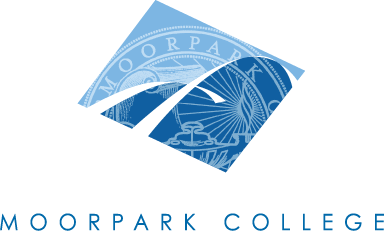 Technical Review Curriculum Sub-CommitteeAGENDAFebruary 21, 20131:00 – 4:00 pm – A-138Courses to be reviewed:Inactivations:COL M06MATH M02MATH M04AMATH M04BMATH M13MATH M14MATH M22ADeletions:COL M02LCOL M03LCOL M04COL M04LMATH M20MATH M22BMATH M30MATH M33MATH M89AAdjourned at __________pmPositionNamePresentCo-ChairMary ReesCo-ChairJane HarmonCurriculum SpecialistGlenela RajpaulInstructional Data SpecialistKim WattersAlan CourterArticulationLetrisha MaiLibrary ResourcesMary LaBargeTR RepsChristine AguileraLydia EtmanJanice FeingoldPresentersPresentersTIMECOURSE IDNOTES1:00CHEM M11Substantial: GE-A2; DE (Originator: Robert Keil)1:15ENSC M07Outline Update: DE (Originator: Lori Clark)1:30JOUR M02Outline Update: DE (Originator: Joanna Miller)1:45JOUR M03Outline Update: DE (Originator: Joanna Miller)2:00JOUR M14Technical: DE (Originator: Joanna Miller)2:15MATH M05Outline Update: GE-D2; DE (Originator: Marcos Enriquez)2:30MATH M07Outline Update: GE-D2; DE (Originator: Diana Nguyen)2:45MATH M15Outline Update: GE-D2; DE (Originator: Kathryn Fink)3:00MATH M15HOutline Update: GE-D2; DE (Originator: Kathryn Fink)3:15MATH M16AOutline Update: GE-D2 (Originator: Mahyad Rahnamaie)3:30MATH M16BOutline Update: GE-D2 (Originator: Mahyad Rahnamaie)3:45MATH M21Outline Update: GE-D2 (Originator: Christine Aguilera)MATH M25AOutline Update: GE-D2 (Originator: Kathryn Fink)MATH M25AHOutline Update: GE-D2 (Originator: Kathryn Fink)MATH M25BOutline Update: GE-D2 (Originator: Kathryn Fink)Business Administration, AS-TModification: (Originator: Navreet Sumal)